Приложение №4 4-я группа  «Таинственный остров» - роман, утверждающий идеалы человека в обществе.В «Таинственном острове» сводятся воедино сюжетные линии двух первых романов. Робинзоны XIX века - инженер Сайрес Смит и его друзья вынуждены проделать как бы заново нее путь, пройденный человечеством: начав с добывания огня, изготовления лука и стрел, примитивных орудий труда и домашней утвари, потом уже с помощью первобытных инструментов они создают более сложное оборудование и приступают к большим работам. В отличие от своего предшественника Робинзона Крузо, герои «Таинственного острова» не ограничиваются охотой, земледелием и скотоводством. Они строят мосты, проводят каналы, воздвигают плотины, осушают болота, добывают полезные ископаемые, плавят металлы, производят химические продукты. Одинокому Робинзону Жюль Верн противопоставляет дружный трудовой коллектив, группу людей, вооруженных научными знаниями и техническим опытом. Свободный труд свободных людей, живущих на свободной земле, творит чудеса. Здесь каждый трудится для себя и одновременно на благо всего Коллектива. Плоды совместного труда являются общим достоянием. Для каждого в отдельности и для всех вместе созидательный труд становится первейшей жизненной потребностью. Здесь не существует ни денег, ни частной собственности, ни присвоения чужого труда. Здесь все за одного, один за всех. В романе нет «я», а есть «мы». Стоило Айртону, одичавшему за 12 лет на необитаемом острове, попасть в человеческое общество,  как к нему вернулся разум.  Дикарь стал человеком, закоренелый негодяй – честным работником. Писатель утверждает идеалы человеческого общества. Но у Ж. Верна появляются сомнения в осуществлении такого идеального порядка и взаимоотношений между героями острова. Поэтому по замыслу писателя остров взрывается и исчезает в пучине. Писатель, проверив свою идею на замкнутом пространстве, переносит её в жизнь. Сюжет не завершается благополучным возвращением героев в Америку, а имеет продолжение в эпилоге: они покупают участок земли в штате Айова и основывают на тех же началах трудовую общину – островок свободной земли среди океана земель «под разумным руководством инженера и его товарищей колония процветала», сообщает автор. Роман заканчивается благополучно: найден островок добра внутри плохого общества Общество, которое изобразил Ж.Верн, не застыло в неподвижности, остров Линкольн был временным прибежищем для колонистов.  «Таинственный остров» - робинзонада нового типа, основанная на прославлении благих результатов свободного коллективного труда. В этом и заключается воспитательное значение «Таинственного острова», одного излучших романов Жюля Верна. Увлекательный художественный вымысел тесно переплетается в его романах с реалистическими картинами бедственного положения порабощенных народов колониальных и зависимых стран, ужасами работорговли, невольничества негров в Америке.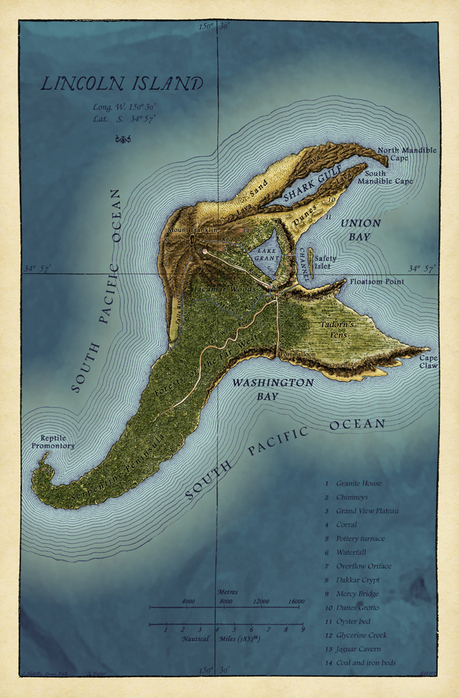 